OPIS PRZEDMIOTU ZAMÓWIENIAPrzedmiotem zamówienia jest dostawa i montaż urządzenia do zabawy, na placu zabaw Żuława przy ul. Lipowej   – (działka nr 140/50 obręb  Jagatowo).Zakres prac:	Dostawa i montaż nowej zabawki:Typ – huśtawka wahadłowa potrójna , siedziska deseczka x2, kubełek x1 ( zdjęcie poglądowe w załączeniu)                                                                                                                                         Konstrukcja: Stal (rury ), cynkowane, dwukrotnie malowane proszkowo o wymiarach minimum                                               Śruby: Wszelkie śruby i mocowania wystawione na działanie warunków zewnętrznych nierdzewne od strony wewnętrznej w plastikowych zaślepkach.                                                                                    Zawiesia huśtawek: Podwójnie ułożyskowane - stal nierdzewna                                                              Kotwienie: na stałe w gruncie na fundamencie z betonuKolor do ustalenia z Zamawiającym.Wysokość urządzenia: minimum 590 cm x 200 cm, wysokość całkowita max 250 cm,                      strefa bezpieczeństwa: min. 600cm x  500 cmPrzedział wiekowy: 1- 4 lat (siedzisko kołyskowe/kubełkowe)                                                                                   3-12 lat (siedzisko płaskie)Urządzenie powinno być zgodne  z normą PN-EN 1176Wymierzenie i wyznaczenie bezpiecznej strefy przed montażem urządzenia zabawowego zgodnie z PN-EN 1176.Uporządkowanie terenu.Przeprowadzenie przeglądu pomontażowego przez osobę posiadającą  uprawnienia budowlane do sprawowania kontroli technicznej utrzymania obiektów budowlanych zgodnie z art. 13 ust 4. ustawy Prawo budowlane. Przekazanie dokumentu potwierdzającego taki przegląd Zamawiającemu. Należy wywieźć i zutylizować nieczystości, odpady oraz pozostałości powstałe w wyniku przeprowadzonych prac montażowych. Prace należy wykonać zgodnie z obowiązującymi przepisami prawa, normami  państwowymi, branżowymi, BHP i ppoż.      Sporządził:Arkadiusz KloskowskiZdjęcie poglądowe nr 1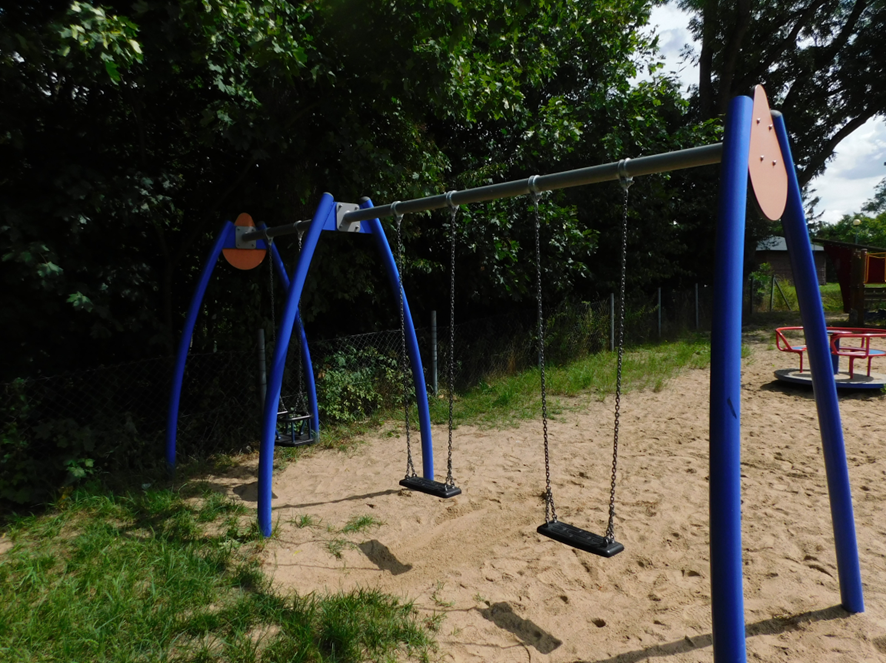 